         Руководствуясь  законом Российской Федерации «Об общих принципах организации местного самоуправления в Российской Федерации» от 06.10.2003 г. № 131-ФЗ, Градостроительного кодекса Российской Федерации от 29.12.2004 г. № 190-ФЗ, Уставом Шаталовского сельского поселения Починковского района Смоленской областиАдминистрация Шаталовского сельского поселения Починковского района Смоленской области ПОСТАНОВЛЯЕТ:         1.Утвердить сводный сметный расчет стоимости выполнения работ по объекту «Капитальный ремонт внутрипоселковой дороги д. Васьково Шаталовского сельского поселения Починковского района Смоленской области» в сумме 70 287 374 (Семьдесят миллионов двести восемьдесят семь тысяч триста семьдесят четыре) рубля 00 копеек (приложение №1).2. Настоящее   постановление   вступает в силу с момента его подписания и подлежит размещению на официальном сайте Администрации Шаталовского сельского поселения Починковского района Смоленской области.Глава муниципального образованияШаталовского сельского поселенияПочинковского района  Смоленской области                                         О.Н.БачуринаПриложение №1 к постановлению АдминистрацииШаталовского сельского поселенияПочинковского района Смоленской области№ 25 от 31 марта 2023 года 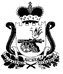 АДМИНИСТРАЦИЯШАТАЛОВСКОГО СЕЛЬСКОГО ПОСЕЛЕНИЯПОЧИНКОВСКОГО РАЙОНА СМОЛЕНСКОЙ ОБЛАСТИП О С Т А Н О В Л Е Н И ЕОб утверждении сводного сметного расчета стоимости выполнения работ по объекту «Капитальный ремонт внутрипоселковой дороги д. Васьково Шаталовского сельского поселения Починковского района Смоленской области»ОБОСНОВАНИЕ НАЧАЛЬНОЙ МАКСИМАЛЬНОЙ ЦЕНЫ КОНТРАКТАОБОСНОВАНИЕ НАЧАЛЬНОЙ МАКСИМАЛЬНОЙ ЦЕНЫ КОНТРАКТАОБОСНОВАНИЕ НАЧАЛЬНОЙ МАКСИМАЛЬНОЙ ЦЕНЫ КОНТРАКТАОБОСНОВАНИЕ НАЧАЛЬНОЙ МАКСИМАЛЬНОЙ ЦЕНЫ КОНТРАКТАОБОСНОВАНИЕ НАЧАЛЬНОЙ МАКСИМАЛЬНОЙ ЦЕНЫ КОНТРАКТАОБОСНОВАНИЕ НАЧАЛЬНОЙ МАКСИМАЛЬНОЙ ЦЕНЫ КОНТРАКТАОБОСНОВАНИЕ НАЧАЛЬНОЙ МАКСИМАЛЬНОЙ ЦЕНЫ КОНТРАКТАОБОСНОВАНИЕ НАЧАЛЬНОЙ МАКСИМАЛЬНОЙ ЦЕНЫ КОНТРАКТАОБОСНОВАНИЕ НАЧАЛЬНОЙ МАКСИМАЛЬНОЙ ЦЕНЫ КОНТРАКТАОБОСНОВАНИЕ НАЧАЛЬНОЙ МАКСИМАЛЬНОЙ ЦЕНЫ КОНТРАКТАОБОСНОВАНИЕ НАЧАЛЬНОЙ МАКСИМАЛЬНОЙ ЦЕНЫ КОНТРАКТАОБОСНОВАНИЕ НАЧАЛЬНОЙ МАКСИМАЛЬНОЙ ЦЕНЫ КОНТРАКТАОБОСНОВАНИЕ НАЧАЛЬНОЙ МАКСИМАЛЬНОЙ ЦЕНЫ КОНТРАКТАОБОСНОВАНИЕ НАЧАЛЬНОЙ МАКСИМАЛЬНОЙ ЦЕНЫ КОНТРАКТАОБОСНОВАНИЕ НАЧАЛЬНОЙ МАКСИМАЛЬНОЙ ЦЕНЫ КОНТРАКТАОБОСНОВАНИЕ НАЧАЛЬНОЙ МАКСИМАЛЬНОЙ ЦЕНЫ КОНТРАКТАна выполнение работ по объекту: на выполнение работ по объекту: на выполнение работ по объекту: на выполнение работ по объекту: на выполнение работ по объекту: на выполнение работ по объекту: на выполнение работ по объекту: на выполнение работ по объекту: на выполнение работ по объекту: на выполнение работ по объекту: на выполнение работ по объекту: на выполнение работ по объекту: на выполнение работ по объекту: на выполнение работ по объекту: на выполнение работ по объекту: на выполнение работ по объекту: «Капитальный ремонт внутрипоселковой дороги д. Васьково Шаталовского сельского поселения Починковского района Смоленской области »«Капитальный ремонт внутрипоселковой дороги д. Васьково Шаталовского сельского поселения Починковского района Смоленской области »«Капитальный ремонт внутрипоселковой дороги д. Васьково Шаталовского сельского поселения Починковского района Смоленской области »«Капитальный ремонт внутрипоселковой дороги д. Васьково Шаталовского сельского поселения Починковского района Смоленской области »«Капитальный ремонт внутрипоселковой дороги д. Васьково Шаталовского сельского поселения Починковского района Смоленской области »«Капитальный ремонт внутрипоселковой дороги д. Васьково Шаталовского сельского поселения Починковского района Смоленской области »«Капитальный ремонт внутрипоселковой дороги д. Васьково Шаталовского сельского поселения Починковского района Смоленской области »«Капитальный ремонт внутрипоселковой дороги д. Васьково Шаталовского сельского поселения Починковского района Смоленской области »«Капитальный ремонт внутрипоселковой дороги д. Васьково Шаталовского сельского поселения Починковского района Смоленской области »«Капитальный ремонт внутрипоселковой дороги д. Васьково Шаталовского сельского поселения Починковского района Смоленской области »«Капитальный ремонт внутрипоселковой дороги д. Васьково Шаталовского сельского поселения Починковского района Смоленской области »«Капитальный ремонт внутрипоселковой дороги д. Васьково Шаталовского сельского поселения Починковского района Смоленской области »«Капитальный ремонт внутрипоселковой дороги д. Васьково Шаталовского сельского поселения Починковского района Смоленской области »«Капитальный ремонт внутрипоселковой дороги д. Васьково Шаталовского сельского поселения Починковского района Смоленской области »«Капитальный ремонт внутрипоселковой дороги д. Васьково Шаталовского сельского поселения Починковского района Смоленской области »«Капитальный ремонт внутрипоселковой дороги д. Васьково Шаталовского сельского поселения Починковского района Смоленской области »«Капитальный ремонт внутрипоселковой дороги д. Васьково Шаталовского сельского поселения Починковского района Смоленской области »(наименование стройки)(наименование стройки)(наименование стройки)(наименование стройки)(наименование стройки)(наименование стройки)(наименование стройки)(наименование стройки)(наименование стройки)(наименование стройки)(наименование стройки)(наименование стройки)(наименование стройки)(наименование стройки)(наименование стройки)(наименование стройки)Составлен(а) в базисном (текущем) уровне цен  на 4 квартал 2022г.Составлен(а) в базисном (текущем) уровне цен  на 4 квартал 2022г.Составлен(а) в базисном (текущем) уровне цен  на 4 квартал 2022г.Составлен(а) в базисном (текущем) уровне цен  на 4 квартал 2022г.Составлен(а) в базисном (текущем) уровне цен  на 4 квартал 2022г.№ п/пНаименование глав, объектов капитального строительства, работ и затратСметная стоимость, тыс. руб. Сметная стоимость, тыс. руб. Сметная стоимость, тыс. руб. Сметная стоимость, тыс. руб. Сметная стоимость, тыс. руб. Сметная стоимость на 2023 год, тыс. руб. Сметная стоимость на 2023 год, тыс. руб. Сметная стоимость на 2023 год, тыс. руб. Сметная стоимость на 2023 год, тыс. руб. Сметная стоимость на 2023 год, тыс. руб. Сметная стоимость на 2024 год, тыс. руб. Сметная стоимость на 2024 год, тыс. руб. Сметная стоимость на 2024 год, тыс. руб. Сметная стоимость на 2024 год, тыс. руб. Сметная стоимость на 2024 год, тыс. руб. № п/пНаименование глав, объектов капитального строительства, работ и затратстроительных
(ремонтно- строительных, ремонтно- реставрационных) работмонтажных работоборудованияпрочих затратвсегоОбщая сметная стоимость в ценах 4 кв. 2022г.,                          руб.Индекс на дату формирования НМЦК (март 2023г.), руб. Стоимость работ в руб.  в ценах на дату формирования НМЦК,                          руб.Индекс прогнозной инфляции на период выполнения работ (май-ноябрь  2023г.), руб. НМЦК с учетоминдекса прогнозной инфляции период выполнения работ(апрель-сентябрь 2023г.), руб. Общая сметная стоимость в ценах 4 кв. 2022г.,                          руб.Индекс на дату формирования НМЦК (март 2023г.), руб. Стоимость работ в руб.  в ценах на дату формирования НМЦК,                          руб.Индекс прогнозной инфляции на период выполнения работ (апрель - декабрь  2024г.), рубНМЦК с учетоминдекса прогнозной инфляции период выполнения работ(апрель-декабрь 2024г.), руб№ п/пНаименование глав, объектов капитального строительства, работ и затратстроительных
(ремонтно- строительных, ремонтно- реставрационных) работмонтажных работоборудованияпрочих затратвсегоОбщая сметная стоимость в ценах 4 кв. 2022г.,                          руб.Индекс на дату формирования НМЦК (март 2023г.), руб. Стоимость работ в руб.  в ценах на дату формирования НМЦК,                          руб.Индекс прогнозной инфляции на период выполнения работ (май-ноябрь  2023г.), руб. НМЦК с учетоминдекса прогнозной инфляции период выполнения работ(апрель-сентябрь 2023г.), руб. Общая сметная стоимость в ценах 4 кв. 2022г.,                          руб.Индекс на дату формирования НМЦК (март 2023г.), руб. Стоимость работ в руб.  в ценах на дату формирования НМЦК,                          руб.Индекс прогнозной инфляции на период выполнения работ (апрель - декабрь  2024г.), рубНМЦК с учетоминдекса прогнозной инфляции период выполнения работ(апрель-декабрь 2024г.), руб№ п/пНаименование глав, объектов капитального строительства, работ и затратстроительных
(ремонтно- строительных, ремонтно- реставрационных) работмонтажных работоборудованияпрочих затратвсегоОбщая сметная стоимость в ценах 4 кв. 2022г.,                          руб.Индекс на дату формирования НМЦК (март 2023г.), руб. Стоимость работ в руб.  в ценах на дату формирования НМЦК,                          руб.Индекс прогнозной инфляции на период выполнения работ (май-ноябрь  2023г.), руб. НМЦК с учетоминдекса прогнозной инфляции период выполнения работ(апрель-сентябрь 2023г.), руб. Общая сметная стоимость в ценах 4 кв. 2022г.,                          руб.Индекс на дату формирования НМЦК (март 2023г.), руб. Стоимость работ в руб.  в ценах на дату формирования НМЦК,                          руб.Индекс прогнозной инфляции на период выполнения работ (апрель - декабрь  2024г.), рубНМЦК с учетоминдекса прогнозной инфляции период выполнения работ(апрель-декабрь 2024г.), руб1345678Глава 1. Подготовка территории строительстваГлава 1. Подготовка территории строительства1Вынос осей6,616,616,611,01426,701,02436,870,001,01420,001,07410,002Подготовительные работы. 117,08117,08117,081,0142118,741,0243121,630,001,01420,001,07410,003Защита сетей связи 9 023,64114,199 137,839 137,831,01429 267,591,02439 492,790,001,01420,001,07410,004Регулировка колодцев водоснабжения56,8256,8256,821,014257,631,024359,030,001,01420,001,07410,005Вынос ВЛ-10кВ287,05287,05287,051,0142291,131,0243298,200,001,01420,001,07410,006Переустройство сетей связи2 443,34252,702 696,042 696,041,01422 734,321,02432 800,770,001,01420,001,07410,00Итого по Главе 1. "Подготовка территории строительства"11 927,93366,890,006,6112 301,4312 301,4312 476,1112 779,290,000,000,00Глава 2. Основные объекты строительстваГлава 2. Основные объекты строительства7Капитальный ремонт дороги39 151,8239 151,82565,271,0142573,301,0243587,2338 586,551,014239 134,481,074142 035,35Итого по Главе 2. "Основные объекты строительства"39 151,8239 151,82565,27573,30587,2338 586,5539 134,4842 035,35Глава 7. Благоустройство и озеленение территорииГлава 7. Благоустройство и озеленение территории8Организация дорожного движения516,82516,8201,01420,001,02430,00516,821,0142524,161,0741563,019Наружное освещение 3 007,5027,38283,083 317,963 317,961,01423 365,081,02433 446,850,001,01420,001,07410,00Итого по Главе 7. "Благоустройство и озеленение территории"3 524,3227,38283,080,003 834,783 317,963 365,083 446,85516,82524,16563,01Итого по Главам 1-754 604,07394,27283,086,6155 288,0316 184,6616 414,4816 813,3639 103,3739 658,6442 598,36Глава 8. Временные здания и сооруженияГлава 8. Временные здания и сооружения10Временные здания и сооружения, городские дороги и проезды -1,4%764,465,52769,98226,591,0142229,801,0243235,39543,391,0142551,111,0741591,96Итого по Главе 8. "Временные здания и сооружения"764,465,52769,98226,59229,80235,39543,39551,11591,96Итого по Главам 1-855 368,53399,79283,086,6156 058,0116 411,2516 644,2917 048,7539 646,7640 209,7443 190,32Глава 9. Прочие работы и затратыГлава 9. Прочие работы и затраты11Производство работ в зимнее время924,148,37932,51378,401,0142383,771,0243393,10554,111,0142561,981,0741603,64Итого по Главе 9. "Прочие работы и затраты"924,148,370,00932,51378,40383,77393,10554,11561,98603,64Итого по Главам 1-956 292,67408,16283,086,6156 990,5216 789,6417 028,0617 441,8540 200,8740 771,7343 793,96Глава 10. Содержание службы заказчика. Строительный контрольГлава 10. Содержание службы заказчика. Строительный контроль12Строительный контроль при  
капитальном ремонте объектов 
капитального строительства - 2,14%0,000,00Итого по Главе 10. "Содержание службы заказчика. Строительный контроль"0,000,000,00Глава 12. Публичный технологический и ценовой аудит, проектные и изыскательские работыГлава 12. Публичный технологический и ценовой аудит, проектные и изыскательские работы13Авторский надзор -0,2%0,000,00Итого по Главе 12. "Публичный технологический и ценовой аудит, проектные и изыскательские работы"0,000,000,00Итого по Главам 1-1256 292,67408,16283,086,6156 990,5216 789,6417 028,0617 441,8540 200,8740 771,7343 793,96Непредвиденные затратыНепредвиденные затраты12Непредвиденные затраты - 3%1 688,7812,248,490,201 709,71503,691,0142510,841,0243523,261 206,021,01421 223,151,07411 313,81Итого "Непредвиденные затраты"1 688,7812,248,490,201 709,71503,69510,84523,261 206,021 223,151 313,81Итого с учетом "Непредвиденные затраты"57 981,45420,40291,576,8158 700,2317 293,3317 538,9017 965,1041 406,8941 994,8745 107,77Налоги и обязательные платежиНалоги и обязательные платежи13НДС - 20%11 596,2984,0858,311,3611 740,043 458,671,01423 507,781,02433 593,028 281,371,01428 398,971,07419 021,54Итого "Налоги и обязательные платежи"11 596,2984,0858,311,3611 740,043 458,673 507,783 593,028 281,378 398,979 021,54Всего по сводному расчету69 577,74504,48349,888,1770 440,2720 752,0021 046,6821 558,1349 688,2650 393,8454 129,32ВСЕГО и индексом прогнозной инфляции на период исполнения контракта75 687,44245Итого с коэффициентом к= (согласно лимиту финансирования)0,928653046420 020,0200350 267,35397ВСЕГО НМЦ70 287,37400